 GÖREV AMACI: Amirinin vermiş olduğu talimatlar doğrultusunda, çalışan personele belirli aralıklarla çay yapmak, demlenen çayı servise sunmak. GÖREV, YETKİ VE SORUMLULUKLARI: 1-Çay için gerekli olan malzemeleri kontrol eder. 2-Hafta içi her gün ya da istenilen tatil günlerinde saat 08.30’de çayı demler ve hazır olan çayı servis yapar.3-Çay ocağının genel temizliğini yapar.4-Çay için kullanılan bütün araç-gereçlerin temizliğini yapar. 5-Çay ve diğer sıcak içecek malzemelerini temin eder. 6-Çalışan personelden çay ücretlerini toplar. 7-Yapılan harcamaları çıkartarak, kalan çay ücretlerini gider belgeleriyle birlikte ilgili yöneticiye teslim eder. 8-Amiri tarafından verilen diğer görevleri yerine getirir.YETKİNLİK:-En az ilkokul mezunu olmak,- Faaliyetlerini en iyi şekilde sürdürebilmesi için gerekli karar verme ve sorun çözme niteliklerine sahip olmak.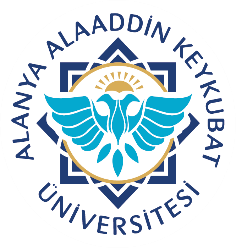 Alanya Alaaddin Keykubat ÜniversitesiDiş Hekimliği Uygulama ve Araştırma Merkezi     Çay Ocağı Görevlisi Görev TanımıDoküman No.KKU.GT.01-34Alanya Alaaddin Keykubat ÜniversitesiDiş Hekimliği Uygulama ve Araştırma Merkezi     Çay Ocağı Görevlisi Görev TanımıYayın Tarihi21.09.2021Alanya Alaaddin Keykubat ÜniversitesiDiş Hekimliği Uygulama ve Araştırma Merkezi     Çay Ocağı Görevlisi Görev TanımıRevizyon Tarihi-Alanya Alaaddin Keykubat ÜniversitesiDiş Hekimliği Uygulama ve Araştırma Merkezi     Çay Ocağı Görevlisi Görev TanımıRevizyon No.-Alanya Alaaddin Keykubat ÜniversitesiDiş Hekimliği Uygulama ve Araştırma Merkezi     Çay Ocağı Görevlisi Görev TanımıSayfa No.1/1BirimDiş Hekimliği Fakültesi Diş Hekimliği Uygulama ve Araştırma MerkeziGörev Adı Çay Ocağı GörevlisiAmir ve Üst AmirlerHastane Müdürü-Fakülte Sekreteri- Merkez Müdürü (Başhekim)-DekanGörev DevriÜst Yöneticinin